Alien Paper Bag Puppet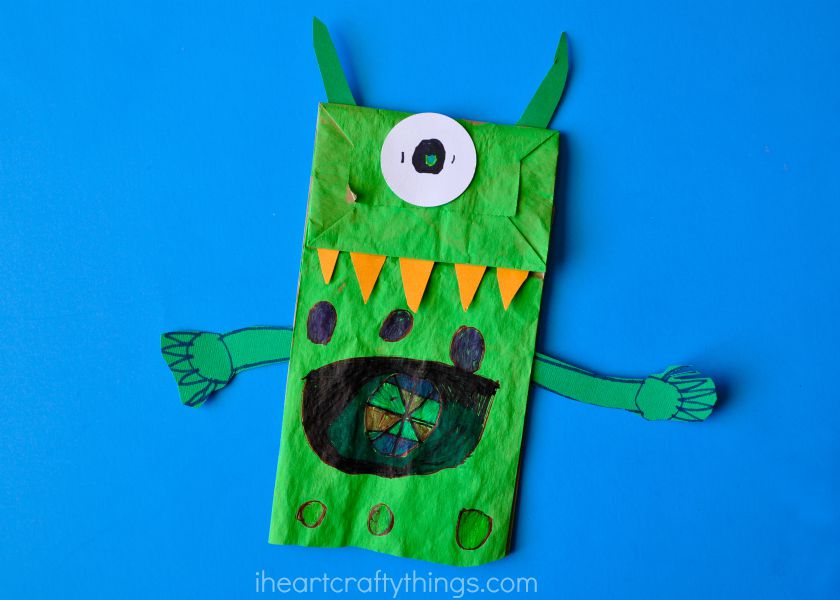 SUPPLIES:paper lunch bagacrylic paint (color of your choice)colored cardstock paperscrapbook scissors (optional)markerscircle punches (optional-we used a 3-inch, 2-inch, 1 1/2-inch and 1-inch)scissorsglueINSTRUCTIONS:Decorate bag as wanted using paint, colored paper, markers, etc. 